.Sec: 1:	Cross Rock R over L, Side Shuffle RLR, Cross Rock L over R, Side Shuffle LRLSec: 2:	Rock Fwd R, Rec on L, Shuffle Bk RLR, Rock Bk L, Rec on R, Shuffle Fwd LRLSec: 3:	Step Fwd R Point L to Side, Step Fwd Left Point R to Side (Repeat Again)Sec: 4:	Step ½ Turn L, Step ¼ L,  JazzboxTeach your Absolute / Easy Beginners :-Cross Rocks, Side Shuffles R and LRock Recovers Shuffles Fwd & BkStep ½ & ¼ Turns + Jazz boxContact: marion.bloye@btinternet.comI'm In Trouble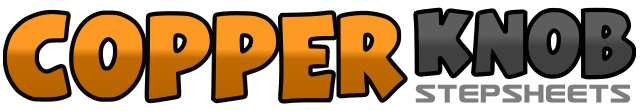 .......Count:32Wall:4Level:Absolute Beginner.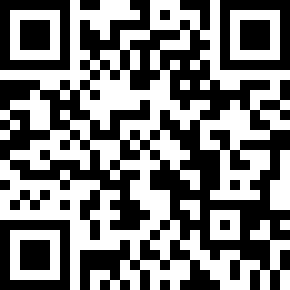 Choreographer:Ron Bloye (UK) - May 2017Ron Bloye (UK) - May 2017Ron Bloye (UK) - May 2017Ron Bloye (UK) - May 2017Ron Bloye (UK) - May 2017.Music:Trouble - Sam Outlaw : (Album: Tenderheart. - iTunes)Trouble - Sam Outlaw : (Album: Tenderheart. - iTunes)Trouble - Sam Outlaw : (Album: Tenderheart. - iTunes)Trouble - Sam Outlaw : (Album: Tenderheart. - iTunes)Trouble - Sam Outlaw : (Album: Tenderheart. - iTunes)........1 -  2Cross Rock Right over Left, recover weight onto Left3 & 4Side Shuffle Right: Right Left Right.5 - 6Cross Rock Left over Right, recover weight onto Right7 & 8Side Shuffle Left: Left Right Left.1 – 2Rock Right Forward, Recover on Left3 & 4Shuffle Back: Right Left Right5 – 6Rock Back Left, Recover on Right7 & 8Shuffle Forward: Left Right Left1 – 2Step Forward Right, Point Left to Left Side.3 – 4Step Forward Left, Point Right to Right Side.5 – 6Step Forward Right, Point Left to Left Side7 – 8Step Forward Left, Point Right to Right Side1 – 2Step Forward on Right, Pivot ½ turn left Recover weight onto Left.3 – 4Step Forward on Right, Pivot ¼ turn left Recover weight onto Left.5 – 6Cross Right Over Left, Step Back Left.7 – 8Step Right to Right Side, Step Left next to Right.